Отчет о деятельности дополнительной образовательной услуги «Речецветик за 2020-2021 учебный год»В настоящее время в детских садах растет количество детей с различными нарушениями речи. Это результат недостаточного внимания со стороны родителей, замена живого общения с ребенком телевидением, увеличение частоты общих заболеваний детей, плохая экология и т.д. Педагогам необходимо искать новые, более эффективные и интересные детям формы профилактики и коррекции речевых нарушений. Логоритмика является наиболее эмоциональным звеном логопедической коррекции, сочетающим исправление нарушений речи с развитием сенсорных и двигательных способностей детей.Специфика логоритмических занятий обусловлена использованием здоровьесберегающих технологий, которые не только благотворно влияют на весь организм ребенка, но и способствуют максимально эффективному повышению уровня речевого развития детей.На протяжении учебного года на занятиях с детьми проводились подвижные и малоподвижные игры; массаж и самомассаж; двигательные упражнения; коммуникативные игры; пальчиковые игры и сказки; темпо-ритмические игры; речевые игры; упражнения на развитие внимания и памяти; дыхательная гимнастика; фонопедические и артикуляционные упражнения. По итогам проведенной работы у воспитанников отмечено повышение уровня развития всех компонентов речи. Так же повысился уровень развития слуховых функций, двигательной сферы, ручной и артикуляционной моторики, памяти, внимания, познавательных процессов, творческих способностей детей. 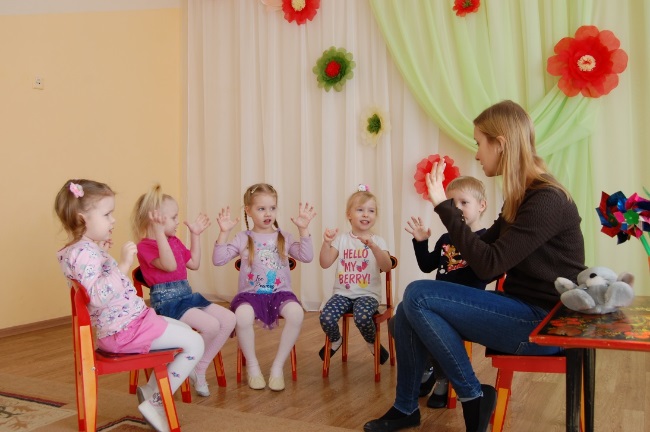 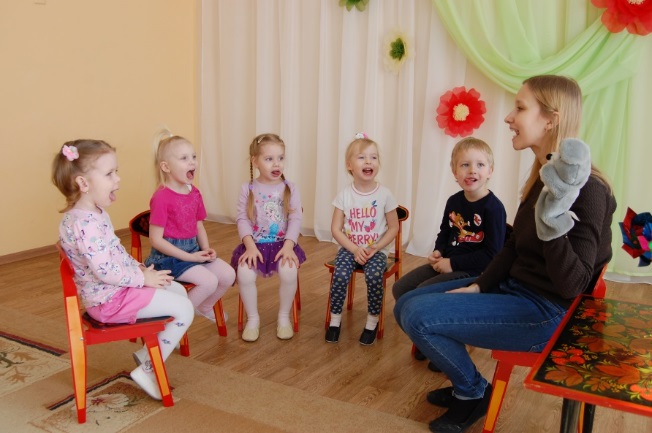 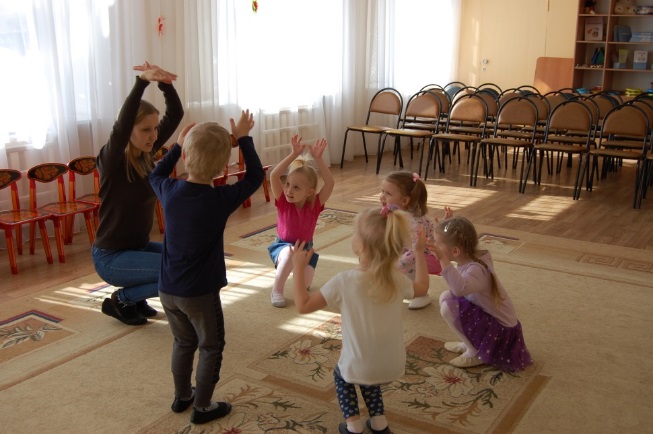 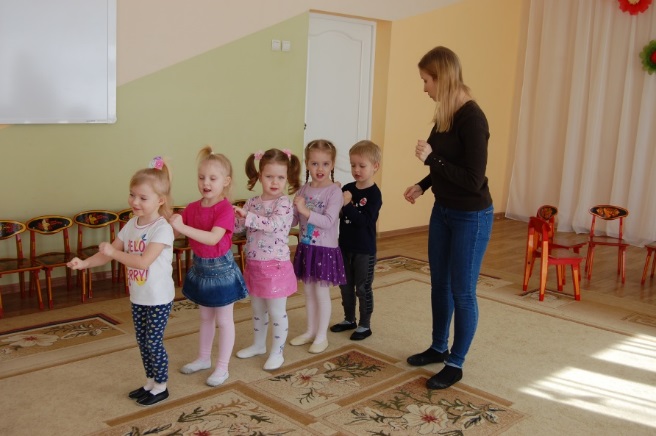 